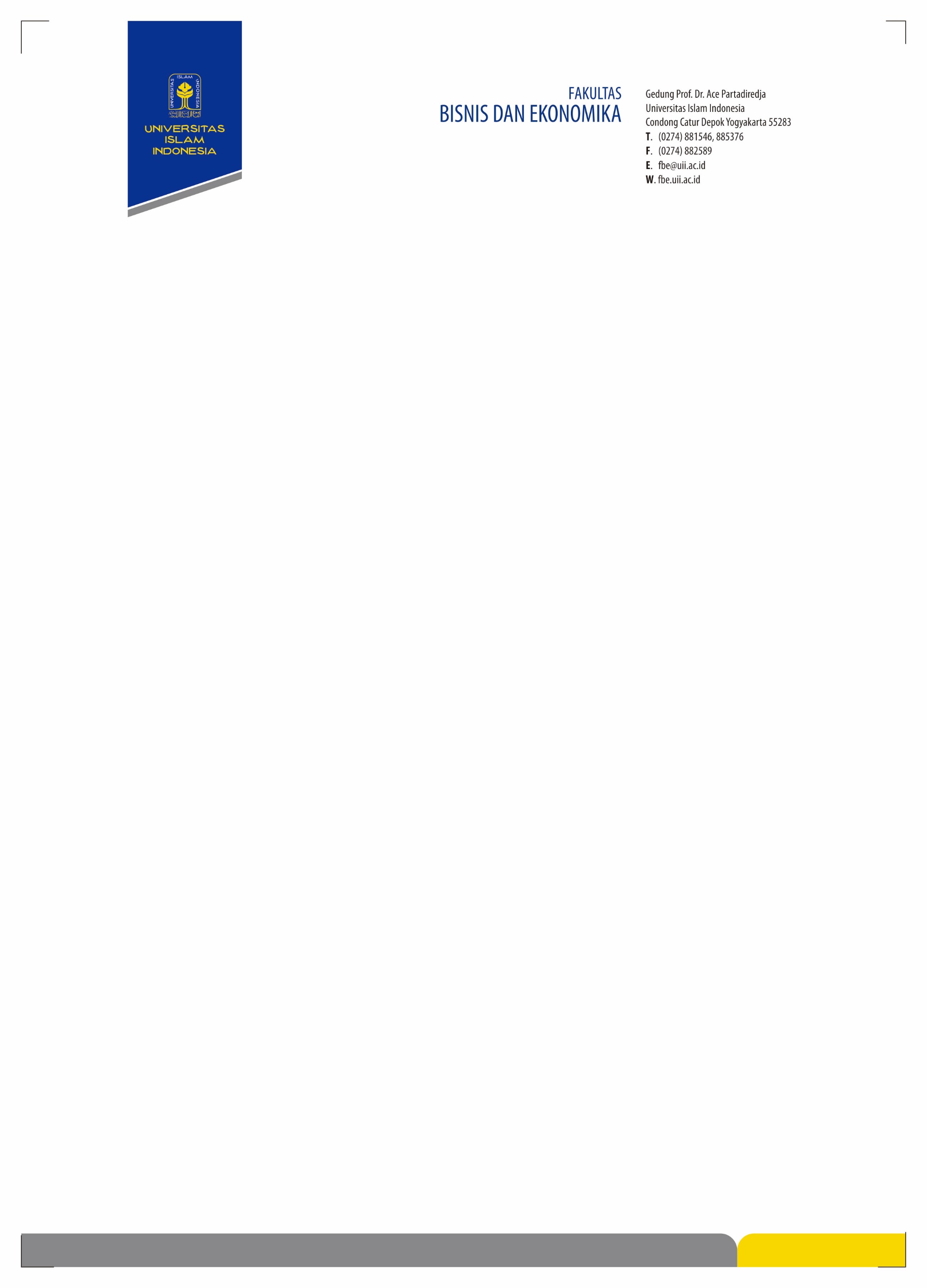 Nomor		: 094/Kaprodi.AP-D4/10/Prodi.AP-D4/VI/2023Lamp.		: -Perihal	: Permohonan tempat magang mahasiswaKepada Yth.Ibu/Bapak Pimpinan .......Assalamualaikum wr wbPuji syukur kita panjatkan kehadirat Allah SWT, salam sejahtera untuk kita semua. AaminSehubungan dengan program magang Mahasiswa Prodi Akuntansi Perpajakan Program Sarjana Terapan Fakultas Bisnis dan Ekonomika Universitas Islam Indonesia selama 6  (enam) bulan mulai tanggal  04 September 2023  s/d 03 Maret 2024, bersama ini kami mohon agar mahasiswa kami: Nama Mahasiswa	:...............................................NIM			:...............................................Prodi			:...............................................diperkenankan untuk melakukan magang di instansi/usaha yang Ibu/Bapak pimpin pada bidang “Akuntansi dan/atau Perpajakan”. Demikian surat permohonan ini kami sampaikan, atas perhatian dan kerjasamanya kami ucapkan terima kasih.Wassalamu’alaikum wr. Wb. Yogyakarta, 23 Juni 2023Kaprodi Akuntansi Perpajakan Program Sarjana Terapan FBE UII     Marfuah, Dra., M.Si., Ak., CA.NIK: 923120102